DESERT VIEW HIGH SCHOOL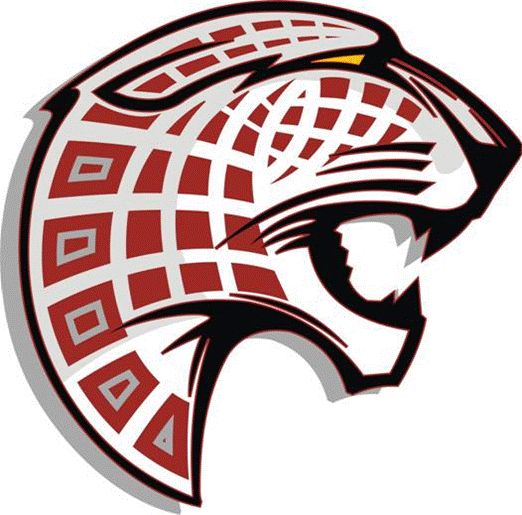 SENIOR HANDBOOKCLASS OF 2015TABLE OF CONTENTS:WHERE TO GET INFORMATION………………………………………………….	4VALEDICTORIAN/SALUTATORIAN & AIMS INFO……………………………	5GRADUATION REQUIREMENTS/AZ UNIV. ENTRANCE REQ……………….	6SENIOR CREDIT CHECK……………………………………………………………	7WHAT COLLEGES LOOK FOR……………………………………………………..	9THE COLLEGE APPLICATION……………………………………………………..	10COLLEGE ESSAY WRITING TIPS………………………………………………….	11SAT TESTING INFORMATION……………………………………………………...	13ACT TESTING INFORMATION……………………………………………………..	14ACT vs SAT…………………………………………………………………………….. 	15HOW TO FIND SCHOLARSHIP MONEY…………………………………………..	16SCHOLARSHIP INFORMATION……………………………………………………	18NINE QUESTIONS & ANSWERS ABOUT FINANCIAL AID…………………….	19FINANCIAL AID 101…………………………………………………………………..	21NCAA INFORMATION……………………………………………………………….. 	23WESTERN UNDERGRADUATE INFORMATION………………………………...	24UNIVERSITY OF ARIZONA INFORMATION……………………………………..	25UNIVERSITY OF ARIZONA SCHOLARSHIP INFO………………………………	27ARIZONA STATE UNIVERSITY INFORMATION……………………………….	28ARIZONA STATE UNIVERSITY SCHOLARSHIP INFO…………………………	29NORTHERN ARIZONA UNIVERSITY INFORMATION…………………………	30NORTHERN ARIZONA UNIVERSITY SCHOLARSHIP INFO…………………..	31GRAND CANYON UNIVERSITY INFORMATION……………………………….. 	32PIMA COMMUNITY COLLEGE INFORMATION………………………………..	33AZ EARN TO LEARN…………………………………………………………………	34HELPFUL RESOURCE-REGIONAL COLLEGE ACCESS CENTER……………	35HELPFUL RESOURCE-AZTRANSFER……………………………………………..	36MILITARY INFORMATION………………………………………………………….	37TUCSON COLLEGE NIGHT 2014……………………...…………………………….	38Desert View High School4101 E. Valencia Rd.Tucson, AZ 85706520-545-5100www.sites.google.com/site/dvhsjaguarsWHERE TO GET INFORMATION:CONTACT YOUR SCHOOL ADMINISTRATIONPrincipal					Jose Gastelum		520-545-5101	joseg@susd12.orgFrosh. Academy Principal			Rosemary Rosas	520-545-5701	rosemaryr1@susd12.orgAssistant Principal (Student Relations)	Raul Hodgers		520-545-5108	raulh@susd12.orgAssistant Principal (Student Services)	Mario Castro		520-545-5278	marioc@susd12.orgAthletic Director				Michael Franklin	520-545-5106	michaelfr@susd12.orgCONTACT YOUR SCHOOL COUNSELORDesert View assigns students to the appropriate counselor based on student’s last names, unless the student is in AVID.Last name		Counselor		Phone Number	E-mail AddressA-Figueroa		Kristen Morrett	520-545-5112		KristenE@susd12.orgFimbres-Mena	Glenna Hood		520-545-5196		GlennaH@susd12.orgMendez-P + AVID	Heather McAuley	520-545-5111		HeatherM@susd12.orgQ-Z			Kelly Gallego		520-545-5110		KellyC@susd12.orgCounseling Office Contact:Secretary 		Cathy Borquez	520-545-5109		CathyB2@susd12.orgVERY IMPORTANT…Do you want to be Valedictorian or Salutatorian? The Valedictorian and Salutatorian of the graduating class must have enrolled at Desert View High School by October 1st of their senior year. In order to determine the Valedictorian and Salutatorian, the sixteen core academic courses will be used to calculate an academic grade point average. The Valedictorian and Salutatorian will be named following the 13 ½ week grading period of the student’s eighth semester in high school. (This information can be found in the Educational Planning Guide)HAVEN’T PASSED YOUR AIMS? YOU MUST RETAKE EACH SECTION YOU HAVEN’T PASSED (READING, WRITING, MATH)Testing Dates for AIMS  2014-2015Fall Schedule 2014Tuesday, October 28, 2014 - WritingWednesday, October 29, 2014 - ReadingThursday, October 30, 2014 - MathSpring Schedule 2015Monday, February 23, 2015 - WritingTuesday, February 24, 2015 - ReadingWednesday, February 25, 2015 - MathGrading ScaleFFB – Falls Far Below – No passAPPR – Approaches – No passMEETS – You’ve passed the test!EXCDS – You’ve exceeded the test!GRADUATION REQUIREMENTS22 credits + Passing of ALL AIMS4 credits in English4 credits of Math (Algebra, Geometry, Algebra II and an additional course with substantial math content)3 years of Science3 credits in Social Studies1 credit of PE.5 credit in Health1 credit of Fine Arts OR1 credit of CTE (Career Technical Education)5.5 Elective CreditARIZONA UNIVERSITY ENTRANCE REQUIREMENTSEnglish 			4 units; Composition or LiteratureMathematics	4 units; Algebra I, Geometry, Algebra II, Advanced math for which Algebra II is a prerequisiteLaboratory Science	3 units; one unit from any three of the following: biology, chemistry, physics, earth science, integrated lab science (may include advanced study in one area)Social Science	2 units; one unit of American History (US History) and one additional unit from: European/world history, economics, sociology, geography, government, psychology, anthropologySecond Language	2 units; two units of the same languageFine Arts	1 unit; one unit of fine arts or any combination of two semesters of high school fine arts (e.g. drama, art, mariachi, folklorico, band)SENIOR CREDIT CHECKSeniors, please read all of this information carefully. All of it will be very important for you this year.What is the graduation requirement?  ALL GRADUATION REQUIREMENTS MUST BE MET BEFORE GRADUATION CEREMONY in order to participate in commencement ceremonies. When you meet with your counselor during the fall semester he/she will go over your transcript and discuss what you need to graduate. It is the responsibility of the student to ensure all graduation requirements are met.  2. What are the admission requirements for a four year university? Although each university/college may vary somewhat in requirements, most recommend that students have 4 credits in each of the academic areas (Eng., Math, and Science) at the highest level you can take and be successful (please see specific university/college for entrance requirements). In addition, they require a minimum of 2 years of the same foreign language and a fine art credit. You must also take the ACT or SAT test. Universities will not accept your application without one of these test scores. Each university will consider these scores as part of your admission review. Most universities give strong consideration to your GPA and the level of each course you have taken in high school. The universities are especially interested in the courses you choose senior year. The more challenging your courses are in senior year…..the better candidate you appear to them. Most universities award extra weight for your honors and AP courses. Universities are also very interested in your extracurricular and community involvements. This is “very important” in their selection process. You will also be asked by most universities to write personal statements on specific topics. You can review this by going to a university’s website. 
3. How and when do I apply to universities/colleges?You should apply to colleges/universities early in your senior year. You should check each school for their early application deadline. Many state universities have deadlines in October and November. Most of the state universities prefer/require that you submit your application on-line. Official transcripts can be requested in the Registrar Office (please allow for up to 5 days to be completed). SAT and ACT scores should be sent to schools directly from the testing companies. 4. When should I start taking the SAT and ACT? You may have taken the PSAT (practice SAT) during sophomore year, and should take the PSAT again in your Junior year to qualify for the National Merit Scholars Award. Then, you should begin taking the ACT and/or the SAT in the spring of your junior year. You are allowed to take the test multiple times and the universities and colleges will combine your highest scores from each test to achieve the best possible total score (for example: they will allow you to take your highest SAT verbal score from one test and your highest SAT math score from your second SAT test to achieve the highest SAT total score). 5. How do I register for the SAT and ACT? You can register on-line for each of these tests. SAT registration is www.collegeboard.com and ACT registration is www.act.org.  These websites will give you the dates and locations for each test. Please, be aware there is a late fee if you miss the registration deadline. Desert View’s school code is: 030-479. Fee waivers for the ACT and SAT are available for students who meet the criteria. Please see your School Counselor. 6. How do I find out about other scholarships that might be available?A few of the best free legitimate web sites for scholarship searches are College Greenlight www.collegegreenlight.com, FastWeb www.fastweb.com and FinAid www.finaid.com. You should also contact the financial aid department for any university/college to which you plan to apply. Frequently, they will also have scholarships that are available for freshmen, sophomores and juniors. Desert View also sponsors a “Financial Aid” night. Stay tuned for dates. All students that will be applying for scholarships must complete the FAFSA form. This form comes out in January and can be obtained by going on-line to www.fafsa.ed.gov7. Do I ever get to meet with the admission officers from the colleges? We are very fortunate in that many of the admissions officers from the various colleges actually come to the Desert View campus and meet with our students. This is an invaluable opportunity for you. Please check the DVHS Counseling LEARN page to see when the various colleges visit our campus. You must come to the Counseling Office and sign up to participate. Only students that register for these visits will be issued a pass to attend. 
8. What are some options for me if I do not want to go directly to a 4 year university right out of high school? (a) You may attend community college. There are several community colleges in Arizona that are excellent resources for students to get their first two years of college in a smaller class setting and less expensive way.  (b) You may attend community college for 2 year specialized programs that lead to high paying careers. (c) The military is still an excellent resource for individuals who are not yet certain of their career paths. 9. There is a free website that enables you to take virtual tours of over 1200 college campuses. The site also includes many student-focused services to assist in choosing a college and understanding financial aid. Please visit www.ecampustours.comWHAT COLLEGES LOOK FORIt is the responsibility of the college admissions committee to assemble a freshman class that meets the requirements of its institution. As colleges and universities get more competitive for admission every year and colleges have more applicants than available space, certain criteria are established for admission. Admission’s considerations include, but are not limited to: Grades in college prep classes (rigorous course schedule) Strength of curriculumACT/SAT scoresOverall GPA Strength of the application essay or writing sample Counselor/Teacher recommendations Extracurricular activities Class rank Student’s level of interest in attending No single factor will determine acceptance or rejection. A school desires to see that the student has selected challenging courses in high school that will help the student grow academically. They want to know about interests, accomplishments, and future goals. Most importantly, a college looks at an interest in learning and a connection between what the college has to offer and what the student wants out of his/her education. Colleges look for students who demonstrate initiative and will be lifelong learners. Colleges are looking for diversity and rigor in the high school academic record. If a student hopes to be admitted to a selective college, a demanding high school course load should be pursued. Listed below is a typical college-prep course load. Keep in mind the more competitive colleges will expect that students will take advantage of the most competitive curricula in their schools. Below are entrance requirements to the Arizona State Universities. • English (4 units) • Mathematics (4 units) • Social Studies (2 units) • Science (3 units) • Foreign Language (2 units) • Fine Arts (1 unit)Students should take courses that are appropriate for them. Many colleges review a student’s record to determine if the college works best for an individual’s interests and abilities. Often, the smaller the school, the more likely the school looks at the “whole” student.THE COLLEGE APPLICATIONThe college application is your opportunity to make a good impression on the colleges to which you are applying. However, it is essential that you honestly represent yourself. The college application process begins in earnest in the fall of your senior year. You should follow these guidelines: • Colleges prefer for you to apply online (in some cases, they only accept applications online). • Common Application Online: www.commonapp.org is used by approximately 300 + colleges and universities. • Make a copy of the applications before you fill them out. Practice on the copy. • Organize your personal records such as the resume and/or activity sheet. This will help you determine what information you want to include on your application. • Make a draft of all required essays. Allow time to let them rest before you put them in the final form. • Read the directions and instructions carefully. • Pay specific attention to the application deadlines. Allow enough time for the guidance department to process its part of the application and send your transcripts. • Complete applications one at a time rather than working on all of them in bits and pieces. • Start with the simple applications and work up to the more complex ones. Save the most important for last. • Answer all questions. Use N/A (not applicable) if the question does not apply. • Select recommendations wisely. Use those who personally know you, your academic record, your strengths, and accomplishments. • Have someone proofread everything. • Try to step back and view your entire application before you send it, including essays, test scores, transcript, recommendations, and activities. Your application packet should be complete and show a little bit of your personality. • Print a copy of each application for your records before you send out and maintain a file. • Make sure you save the user IDs and passwords for future access. • Remember that required application fees must either be paid by credit card online at the time of submission or that a check must be sent separately to the college by mail. Without this, the application is incomplete. See your School Counselor to see if application fee waivers are available. • Check to see how you will be notified that the colleges receive the online application. Follow up if that verification is not received in a timely manner. Most colleges mail or email their notification letters by April and you will have until May 1 to choose from colleges offering admission. You should inform the counseling office when you receive a response to an application and notify all schools to which you have been accepted of your decision. We do not send college applications or test scores that is the student’s responsibility. 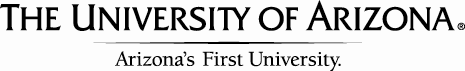 College Essay Writing TipsThe Big PictureA great application essay will present a vivid, personal, and compelling view of you to the admission staff. It will help you stand out from other applicants whose grades, activities and awards are comparable to yours.  The application essay can influence not only admission decisions but also scholarship awards, so the time you invest in it could literally pay off.The first step is to decide what you want to write about.  No matter what the essay prompt, remember that your first priority is to give your reader insight into the character traits, personal values or future goals that you will bring to the college campus.  You can begin to plan for your college essays even before you start to fill out your application forms.  Here are some tips to get you started:Make a single point that illustrates who you areYou’ll be listing your classes, grades, activities and awards in your application.  The essay should round out this information in a more personal way by showing how an experience has shaped you and why it matters.  In your response, you should concentrate on one main idea and maintain that focus from beginning to end.  Depth rather than breadth is your goal here.Too general: "During my junior year, I was voted MVP of my basketball team, served on the student council, maintained a 3.4 average, traveled to Mexico, and worked at a greenhouse after school."   Yawn.  Your application already reflects these basic facts.  Instead: “Traveling to Chihuahua, Mexico taught me to appreciate my U.S. high school experiences in a new way.”  Intriguing!  Your reader will want to know more.The proof is in the details…Once you have a main idea in mind, prepare to elaborate with details that prove your point.  You’ll want to lead the reader to agree with your main point by using vivid and specific facts, quotations, examples, and/or sensory details to illustrate it.  These specifics make your essay as unique as you are:Okay: "I like to be surrounded by people with a variety of backgrounds and interests." Better: "As a volunteer at our community center, I sang the theme song from Casablanca with a former baseball coach who thinks he's Humphrey Bogart, discussed the war in Iraq with a middle-aged lady whose son is a soldier, and learned more than I ever wanted to know about another woman’s cactus garden."Another example:Okay: "I want to help people. I have gotten so much out of life through the love and guidance of my family, but I feel that many individuals have not been as fortunate; therefore, I would like to expand the lives of others." Better: "During a timeout, I snuck a glance at my family in the bleachers.  My father’s slumped shoulders showed his fatigue after a hard day sanding and painting, yet I knew that, win or lose, he’d never miss a chance to wrap his arm around my own sweaty shoulder to praise me after a game.  My mother still wore her nursing uniform, and I knew that she would remind me to wash my own uniform so it would be ready for next week.  My parents may be tired, but I know they will never tire of supporting me.  That kind of commitment is what I'd like to bring to my career as an elementary school teacher." The Nitty GrittyWhen you have a draft of your essay that you feel is sufficiently focused and detailed, you’ll want to reread it and edit it with these principles in mind:Variety is the spice for your essayVariety in your sentences plays an important part in keeping your reader interested in your writing.  Try reading your essay out loud to notice if your sentences sound repetitive:Okay: “I am the first person in my family born in this country.  I am also the first person who will go to college.  I want to be a role model for my younger brothers and my cousins.”Better: “First in my family to be born in this country and go to college, I want to be a role model for my younger brothers and cousins.”Pumping up your word choiceIt may be tempting to use a thesaurus to try to make your essay sound more sophisticated.  If you do so, you run the risk of misusing unfamiliar words and you also might interfere with the personal voice that makes your essay interesting to read.  When you find wording you’d like to improve, first search your mental thesaurus to spice up your essay with synonyms that are part of your own vocabulary.  Before: Although I did a lot of activities in high school, my hard work got me through it. After (with thesaurus): Although I participated in a plethora of activities in high school, my assiduous efforts enabled me to succeed.

After (using brain power only): Although I juggled many activities in high school, my persistence helped me succeed. Be conciseYou have only 250 to 500 words to indicate who you are.  Eliminating unnecessary words frees up space to take your reader deeper into your experience.Okay: "Over the years it was pointed out to me by my parents, friends, and teachers -- and I have even noticed this about myself, as well -- that I was not the neatest person in the world."  (37 words)Better: "I was a slob and everyone knew it." (8 words)ProofreadYour readers are not English teachers, but they are college-educated people who value learning and want to see that same value in the students they admit to college. Errors in spelling or grammar might suggest that you don’t care enough to pay attention to details. Use your computer’s spell check, but also read your own work carefully because only humans can catch typos like the ones below:"After I graduate form high school, I plan to work for a nonprofit organization during the summer." "From that day on, Daniel was my best fried." 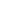 Based on tips from The College Board: http://www.collegeboard.com/article/0,,5-26-0-9406,00.htmlSAT & ACT TESTING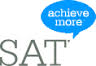 Register online www.satcollegeboard.org*Please see your school counselor to see if you qualify for a fee waiverIf you do not remember your username/password, do NOT create a new account. Please call Collegeboard directly at 1-866-630-9305  U.S. Test & Registration FeesTest and registration fees are not refundable.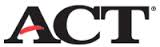 Register online www.ACTstudent.org*Please see your school counselor to see if you qualify for a fee waiver**Before you register for the ACT, know if the Writing is required at the college/university you are applying for.If you do not remember your username/password, do NOT create a new account. Please call ACT directly at 1-319-1270 Test fee per test optionACT (No Writing)$38.00Includes reports for you, your high school, and up to four college choices (if valid codes are provided when you register).ACT Plus Writing$54.50Includes reports for you, your high school, and up to four college choices (if valid codes are provided when you register). The $16.50 Writing Test fee is refundable, on written request, if you are absent on test day or switch to the ACT (No Writing) before testing begins.**Late registration fee (U.S. or Canada only) add $24.00Prepare for the SAT/ACT at: www.sat.collegeboard.org/practice/   	(SAT Practice) www.actstudent.org/testprep/	 	(ACT prep materials)
www.march2success.com  		Free assistance preparing for standardized tests www.examfocus.com 			Free ACT/SAT practice tests DVHS School Code: 030-479  ACT vs SATHow to Find Scholarship MoneyNeed-Based vs. Merit-Based Scholarships: Scholarships come in two different forms, need-based and merit-based. Need-based financial aid is awarded to low-income families and merit-based financial aid is given to students who excel in a specific area of interest.  It is a misconception that scholarship awards usually cover the entire cost of college. The reality is that there are many more small awards out there and it often requires several of them to add up. Applying for scholarships is just one part of the financial aid process. Take the time to apply for a variety of different scholarships! Scholarship Application Tips1. Get Organized: Every scholarship is unique and has its own requirements and deadlines. Keep track of due dates in your agenda book and leave plenty of time to complete your scholarship application. To help keep yourself on track, impose your own deadline that is at least two weeks prior to the official deadline. Use the buffer time to make sure everything is ready on time. Do not rely on extensions--very few scholarship providers allow them at all. Keep important documents in a folder or notebook. 2. Think Locally: National scholarships might offer a lot of money, but if you’re competing against thousands of students across the country, it’s more like winning the lottery. Focus on local scholarships for our city or region and check with community organizations in your neighborhood. These scholarships might be for less money, but if your chances are greater, they can really add up! 3. Get Personal: Profile yourself and focus on your characteristics and talents. You may be eligible for scholarships based on ethnic, religious, or professional affiliation or on your extracurricular involvement such as community service, the arts, or athletics. 4. Make Sure You’re Eligible: Follow the directions and make sure you fit the criteria in order to apply. Don’t spend time or energy working on scholarship applications that you can’t win anyway! 5. Complete Applications: Never leave a question blank and ALWAYS include all required materials. Don’t wait until the last minute and make silly mistakes. 6. Follow directions: Provide everything that is required. However, do not supply things that are not requested--you could be disqualified. 7. Neatness counts: Always type your application, or if you must print do so neatly and legibly. Make a couple of photocopies of all the forms before you fill them out. Use the copies as working drafts as you develop your application packet. 8. Write an essay that makes a strong impression: The key to writing a strong essay is to be personal and specific. Include concrete details to make your experience come alive: the who, what, where, and when of your topic. The simplest experience can be monumental if you honestly present how you were affected. 9. Make sure your application gets where it needs to go: Put your name (and Social Security number, if applicable) on all pages of the application. Pieces of your application may get lost unless they are clearly identified. It is also important to make sure your letters of recommendation are addressed to the organization whose scholarship you are applying for and that they are current 10. Keep a back-up file in case anything goes wrong: Before sending the application, make a copy of the entire packet. If your application goes astray, you will be able to reproduce it quickly. 11. Give it a final 'once-over': Proofread the entire application carefully. Be on the lookout for misspelled words or grammatical errors. Ask a friend, teacher, or parent to proofread it as well. 12. Ask for help if you need it: If you have problems with the application, do not hesitate to call the funding organization. 13. Don’t Forget about Federal Aid: Filing the FAFSA in January is the most crucial step in the scholarship search process. Whether or not you will qualify for federal or state aid, institutional aid and private scholarships often require this information. 14. Check with Your Colleges: Colleges and universities also grant scholarships and other types of financial aid. Check to see if there are scholarships available and how to apply. Take note of special deadlines and requirements. Few more tips…..Volunteer, volunteer, volunteer! Community service, school, church, etc. It’s not how many hours you volunteer that are important, it is the fact that you do volunteer and that it is meaningful (feed the homeless – good, sharpening your teacher’s pencil – not so much). Here is a good place to start: Volunteer Southern Arizona www.volunteersoaz.orgExtra-Curricular Club/Sports Participation: Join, join, join! Extra-curricular means outside of required school actitivities. DVHS has many opportunities such as clubs and sports teams, along with performing arts groups such as band or mariachi. Show scholarship committees and colleges that you are involved.Leadership: Take every opportunity to serve as a club officer or team captain. This is one of the most important traits colleges and scholarships look for. Can you lead and motivate others? Find a mentor: Develop a relationship with a responsible adult (teacher, counselor, coach, clergy, boss, etc.) who can give you guidance and provide you with a recommendation that comes from someone who really knows your strengths and talents.Apply, apply, apply! Scholarships do not fall in your lap. You MUST do the leg work by searching for them and filling them out. It takes time and effort but it is worth it. Good Luck SCHOLARSHIP INFORMATION*** AVOID Scholarship Scams! Read here: Every year, several hundred thousand students and parents are defrauded by scholarship scams. The victims of these scams lose thousands, if not millions, of dollars collectively on an annual basis according to multiple sources. Scam operations often imitate legitimate government agencies, grant-giving foundations, education lenders and scholarship matching services, using official-sounding names containing words like "National," "Federal," "Foundation," or "Administration." In general, be wary of scholarships with an application fee, scholarship matching services who guarantee success, advance-fee loan scams and sales pitches disguised as financial aid "seminars". For more information visit this website http://www.finaid.org/scholarships/scams.phtmlDesert View Scholarship & College Information	www.learnsusd12.orgDirections: Once on Sunnyside Learn page…. 1.  Log in1.  Click on High Schools2.  Click on Desert View3.  Scroll down to DVHS Counseling & Click on DVHS Counseling4.  Click Enroll MeNote: The DVHS Counseling Learn Page has many resources for students that are not just college related. Check it out! ** Dollars for Scholars (SUSD Scholarships)  www.sunnysideaz.dollarsforscholars.org (Opens in Nov.)Recommended Scholarship Websites Log on to these websites and create a profile for each one. You can never be exposed to too many scholarships! The more the better! Apply now!!!!!! Statistics show you have to apply for 70 scholarships to just get ONE!College Greenlight		www.collegegreenlight.com	Fastweb			www.fastweb.com		CollegeBoard 		www.bigfuture.collegeboard.orgScholarships A-Z		www.scholarshipsaz.org (especially good for students who are not US citizens)College Depot  		www.phoenixpubliclibrary.org/collegedepot/Pages/Scholarships.aspxArizona Community Foundation	www.azfoundation.orgZinch	www.zinch.com/scholarships 	 MeritAid 	www.meritaid.com   directory of merit-based and academic scholarships Scholarships.com		www.scholarships.com		Scholarship Monkey	www.scholarshipmonkey.com CollegeNet			www.collegenet.com scholarship search engine and admissions assistance NINE QUESTIONS & ANSWERS ABOUT FINANCIAL AID1. How Much Does College Cost? In general, public colleges are less expensive than private colleges.  The least expensive college is a publicly-funded community college (e.g., Pima Community College) where you live at home. The most expensive college is a private college where you live on campus.  2. My Family Can’t Pay All That. Can We Get Help? Yes! FAFSA (Free Application for Federal Student Aid) is an application, filled out by you and your parents that will show your eligibility for federal financial aid. You can find the test online at www.FAFSA.gov, starting in January. Before then you can take a pre-test called the FAFSA4caster, which can be found on the FAFSA.gov website. The FAFSA produces a score called the EFC (Expected Family Contribution). The EFC is important--It is the amount you and your family are expected to pay.  3. What Is Included in the Cost of College? Costs include more than just Tuition. It is also Room (where you live), Board (what you eat), Books, Fees, Transportation and Personal Expenses. You can see the Cost of Attendance for your favorite colleges on College Board (www.CollegeBoard.org). Search on the college name, then select ‘See Profile’ and ‘Cost & Financial Aid’. Some universities also show this information on their websites.  4. What Are the Types of Financial Aid? There are three types of Aid – Grants, Loans and Work/Study. Grants (AKA, Scholarships) are free money which you do not have to pay back. Loans must be repaid with interest. Work/Study is a campus job that helps pay your college costs. Grants are the best. Work/Study is second best. Loans are the least favorable. Your goal is to get as much aid as possible in the form of Grant.  5. What Kinds of Grants Are There?  Grants come from: The Federal Government (Pell, SEOG) Your College (this is the best source)Private scholarships (There are Thousands!)  All scholarships have applications & deadlines. You need to make a list and start applying now! 6. What Kinds of Loans Are There?  Loans come from: The Federal Government in the form of Stafford, Perkins, Parent Plus, Subsidized and Unsubsidized loans Private lenders (e.g., banks) 7. So How Do I Figure Out What College Will Cost?  To see what your favorite college will cost you, add the ‘Annual College Costs’ (from CollegeBoard). Then subtract your EFC (from FAFSA). This result is the amount of financial aid for which you are eligible, called “Financial Need.” Your College will take your Financial Need and try to fill it with Financial Aid. Note: If your EFC > College Cost, or if you cannot complete the FAFSA, then you are only eligible for Merit-based Scholarships and Loans. 8. What Happens if I Don’t Get Enough Grants & Scholarships?  If your college does not give you enough Grants and you don’t have enough Scholarships to cover your College Costs and meet your Financial Need, then you will need a Plan B, that may include loans. Make sure you apply to at least one college that you can afford to attend!  9. Who Can I Talk to for Help?  Talk to your family first, and have the “Serious Paying for College Talk”. Next, talk to your School Counselor. REMEMBER: You are responsible for funding your higher education! Use the resources in this handbook to help you get started. 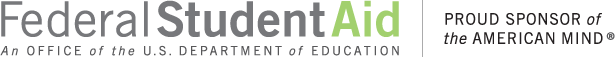 Financial Aid 101 https://bigfuture.collegeboard.org/pay-for-college/financial-aidTo apply for most financial aid — including federal and state student grants, work-study, and loans — you’ll need to complete the Free Application for Federal Student Aid (FAFSA). Although this financial aid form may seem complex, there are many free resources to help you. Where to Find the FAFSAThe FAFSA is available online at FAFSA on the Web. If you need a paper copy, you can download a PDF atwww.studentaid.ed.gov/PDFfafsa or call 800-4-FED-AID (433-3243).January 1 is the first day you can file the FAFSA.FAFSA on the WebYou can complete, submit and track your application online. This is the easiest way to apply for federal aid. The online program even checks your data before it is transmitted to the processing center, so there's less chance of making an error.Before You Apply:Complete your income tax return. You don’t have to file your income tax return before you fill out the FAFSA, but it’s a good idea to do so. A lot of the requested information is the same, and you may be able to use the time-saving IRS Data Retrieval Tool.Get a PIN. Get a U.S. Department of Education personal identification number (PIN) by filling out the short application atwww.pin.ed.gov. You can get your PIN immediately by email or later by postal mail. You can use FAFSA on the Web without a PIN; you’ll just have to print out and mail in a signature page.Collect documents. See a list of the documents you need to get started.Completing the ApplicationThe following tips make it easier to complete the FAFSA.Reminders and ResourcesJanuary 1 is the first day you can file the FAFSA. You should try to file as close to this date as possible. College, state and private aid deadlines may be much earlier than federal deadlines. You should pay attention to your colleges' priority financial aid deadlines.For help, go to the free government website Completing the FAFSA. It has a detailed question-by-question guide to filling out the FAFSA.More free help can be found at FAFSA Frequently Asked Questions and Student Aid on the Web.The New IRS Data Retrieval ToolYou can save time and effort if you qualify to use the IRS Data Retrieval Tool. It will transfer your income tax data directly from the IRS to your online FAFSA.You and your parents may be eligible to use this tool if:Your family income tax returns were filed electronically at least two weeks before you complete the FAFSA.Your family income tax returns were mailed to the IRS at least eight weeks before you complete the FAFSA.If you are eligible to use the IRS Data Retrieval Tool and choose to do so, you’ll be transferred from the online FAFSA to the IRS website, which will guide you through the transfer of your tax information. When you’re done, you’ll be sent back to your FAFSA.You don’t have to use this tool, but it’s recommended that you do. If you have to complete the FAFSA using estimated income tax information, you can always return to FAFSA on the Web to use the IRS Data Retrieval Tool once you have filed your tax forms.What Happens After You ApplyOnce you submit the FAFSA, your family’s financial information is analyzed using the federal need formula.The Student Aid Report (SAR)After the information you provided is analyzed, you will receive a SAR that contains the data you entered on the FAFSA. The U.S. Department of Education will send this form to you either by email or by postal mail.Review the SAR carefully for errors (the form highlights items that may need attention) and follow directions for making and submitting corrections. Submit corrections promptly. Make sure to keep a copy of the SAR for your records.Expected Family Contribution (EFC)On the front page of the SAR, you'll find a figure called the expected family contribution (EFC). Your EFC is an indicator of your family’s financial strength. It is sent to your state scholarship agency as well as to the colleges you listed on the FAFSA. They use this number to determine your financial aid award. Learn more about the EFC.Other Financial Aid FormsAfter you complete the FAFSA, make sure you submit any additional financial aid forms that your colleges require. For example, some colleges require you to submit the CSS/Financial Aid PROFILE® or their own forms.Help with the FAFSAIf you have questions about the application, FAFSA on the Web or federal financial aid for students in general, call:Federal Student Aid Information Center (FSAIC)
800-4-FED-AID (433-3243) / TTY 800-730-8913
Monday through Friday, 8 a.m. to midnight Eastern Time
Saturday, 9 a.m. to 6 p.m. Eastern TimeGUIDE FOR COLLEGE-BOUND STUDENT-ATHLETES AND THEIR PARENTSNational Collegiate Athletic Association (NCAA) Eligibility RegulationsStudents, parents, counselors and coaches seeking answers regarding complete initial eligibility information: Contact the NCAA Clearinghouse at 877-262-1492 or website: www.ncaa.orgIn order to practice and play as a freshman at an NCAA Division I or Division II college/university, the student-athlete must satisfy requirements of the NCAA.Online Registration: The NCAA Eligibility Center has designed a website with you, the student-athlete, in mind. This is where you will find the tools and information you need to begin your college experience as a student-athlete. To register with the NCAA Eligibility Center, go online to www.eligibilitycenter.org  and click the link to enter as an NCAA College-Bound Student-Athlete. To create an account, either click on the “New Account” button at the top right of the screen or the cell phone on the left side of the screen. Note: If you fail to submit all the documents required or if no NCAA school requests your eligibility status, your incomplete file will be discarded after five years, requiring you to pay a new fee if certification is requested after that time.What to expect with online registration…..Account CreationYou will need to provide a valid email address to create an account and begin the registration process. Be sure you provide an email address that will be active even after you complete high school.About MeIn this section, you just need to pass along some quick facts about you—information such as your name, address, date of birth and gender.My CourseworkYou will need to enter the name and location of the high school you currently attend in this section. If you have attended more than one school (including summer school) during grades nine, 10, 11 or 12, you will need to have that information ready as well. List all schools you previously attended. Make sure to include all schools, regardless if you received grades or credits. If you attended ninth grade at a junior high school located in the same school system in which you later attended high school, do not list the ninth-grade school. You must also include information about whether you took any nontraditional courses, including online or credit recovery. My SportIn this section, you will select the sport(s) you plan to participate in at an NCAA Division I or II college or university. The NCAA Eligibility Center will also ask about the non-scholastic and/or club teams you have been a part of and events you have participated in during your high school career. PaymentYour account will be eligible for processing once the registration fee has been paid (or submission of a fee waiver if you have been granted a waiver). You must pay online by debit, credit card or e-check. The registration fee is $70 for U.S., U.S. Territories and Canadian students (U.S. Territories include American Samoa, Guam, Northern Mariana Islands, Puerto Rico and U.S. Virgin Islands); and $120 for all other international students. You are eligible for a waiver of the registration fee only if you have already received a waiver of the SAT or ACT fee. (This is not the same as a U.S. state voucher.) You must have an authorized high school official submit your fee waiver documentation online after you have completed your registration. If you have not yet been granted a fee waiver by SAT or ACT, you are not yet eligible for a waiver of the NCAA Eligibility Center registration fee.WESTERN UNDERGRADUATE EXCHANGE-WUEWhat Is WUE?WUE is the Western Undergraduate Exchange, a program coordinated by the Western Interstate Commission for Higher Education (WICHE). Through WUE, students in Western states may enroll in participating two-year and four-year public college programs at a reduced tuition level: up to 150 percent of the institution’s regular resident tuition. In all cases, WUE tuition is considerably less than nonresident tuition. For answers to many of the commonly asked questions about WUE, visit www.wiche.edu/askwicheThe WUE reduced tuition rate is NOT automatically awarded to all eligible candidates. Many institutions limit the number of new WUE awards each academic year, so apply early! You must visit website to see participating schools in each state listed below.WICHE members include:AlaskaArizonaCaliforniaColoradoHawáiIdahoMontanaNevadaNew MexicoNorth DakotaOregon South DakotaUtahWashingtonWyoming Commonwealth of the Northern Mariana IslandsFor more info check out their WEBSITE www.wiche.edu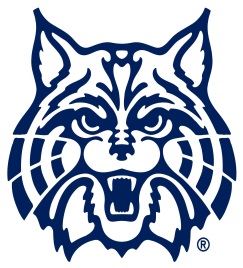 University of Arizona www.arizona.edu/future-studentsStep One: Apply Online (3-in-1 Application) In order to qualify to attend the University of Arizona, you must complete the official admissions process. When you submit a complete freshman application you are considered for admission, scholarships and admission to The Honors College.Important information & dates for 2014-2015Students who wish to learn of their admission to the University of Arizona early in their senior year may consider applying through the Wildcat Promise process. The Wildcat Promise notification process at the University of Arizona is non-binding, providing students the opportunity to learn of their admission decision before the winter holiday break.  They do not indicate a first-choice preference by applying early and still may wait until May 1 to indicate their decision to attend.Wildcat Promise OneSubmit a complete* application by October 15, 2014Applicant will receive notice of decision through your MyUA account on November 5, 2014 – They will also receive official notification in the mail.Wildcat Promise TwoSubmit a complete* application by November 5, 2014Applicant will receive notice of decision through your MyUA account on or before December 3, 2014 – They will also receive official notification in the mail.Rolling admission will apply after these dates (November 6 and after), applicants will receive a decision within 2-4 weeks.        *A Complete UA Application means:You've completed and submitted the online or paper applicationYou've submitted the application processing fee or a waiver ($50 for AZ residents, $65 for out-of-state students)You have submitted your official transcriptsStudents can also submit official test scores. These must be received in order to be considered for merit scholarships and admissions to the Honors College; however admission decisions can be made without test scores. Students have until May of their senior year to submit updated test scores.Once you are admitted, you will gain access to:Securing your spot for Fall 2015Your orientation programOn campus housingWildcat Promise dates listed above are not deadlines and are not considered Early Action or Early Decision. The dates listed are simply opportunities for the student to complete their application early in the fall semester. It does not bind them to the University of Arizona if they are admitted during Wildcat Promise.Students admitted to the University of Arizona have until the May 1 deadline to decide whether they would like to confirm their attendance at the University. If a student is denied admissions in the Wildcat Promise process, then the process ends and he/she cannot apply later during the Regular Admission process.  If a student is deferred, the Admissions Committee has decided to review the application further in the Regular Admission process, and so “rolls over” the application to Regular Admission.**The regular freshmen application deadline for Fall 2015 is May 1, 2015. This is also the deadline for those wishing to start Summer 2015.Entrance Admission Requirements: See website for complete High School Competency Requirements Step Two: Have your high school submit your official transcript. (See Helen Abeyta, Registrar for official transcript   (please allow for up to 5 days to be completed).Step Three: Submit your Official test scores from the SAT and/or the ACT: To submit your scores electronically, write code 4832 (SAT) or code 0096 (ACT) on the test reservation form. Scores posted on your official high school transcript are also acceptable. The University of Arizona offers ACT/SAT prep courses during the academic year through the THINK TANK. Courses take place on the UA campus. To register or for more information please visit http://thinktank.arizona.edu/test-prep-info/aboutImportant Note: Applicants may be admitted without test scores, but scores need to be on file to be considered for scholarships or admission to The Honors College and for placement into foundation course work at New Student Orientation.Step Four:  Pay the $50 (Arizona resident) or $65 (non-Arizona resident processing fee or waiver). This fee is nonrefundable and nontransferable (See your School Counselor for a fee waiver).****If you need further information and would like to speak directly to your College Recruiter, please contact: Randy Yazzie. You may also contact your Student Recruiter, Alejandra Curiel through Randy Yazzie’s email address. 	Email: yazzier@email.arizona.edu Phone: 520-626-8863U of A Scholarships The following list provides basic information regarding each UA Academic Tuition Award. Most scholarship awards have multiple eligibility requirements, so please read the details carefully. In addition to these postings, visit Scholarship Universe, an innovative scholarship matching system designed and created specifically for UA students. Scholarship Universe matches students’ academic and professional interest with scholarships that also are based on a range of unique characteristics including gender, class standing, and enrollment status. Log into the site with your UA NetID to access, view, and apply for scholarships.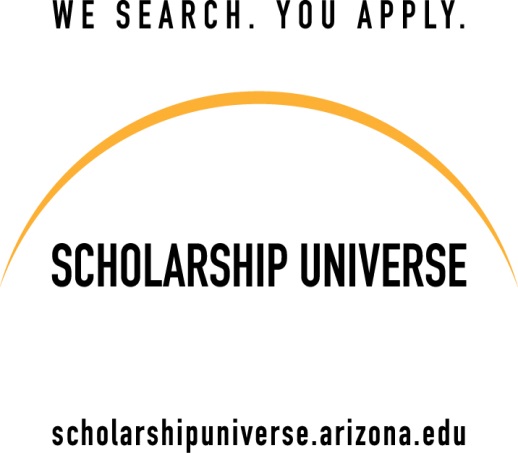 Check out Scholarship Universe 	www.scholarshipuniverse.arizona.edu	(for students who have been admitted to the UA)Incoming Freshmen-visit U of A scholarship website for terms and application details. http://financialaid.arizona.edu/types-aid/scholarshipsArizona Assurance	Seniors who are Arizona residents, will enroll at the UA full time for Fall 2015, have earn an un-weighted, cumulative high school GPA of 3.0 or higher (on a 4.0 scale), and who have a family income of $42,400 or less. Complete UA Application NOW! Complete FAFSA (not until 1/1/15 but before 2/14/15). You will be notified of other requirements including completion of the CSS Profile. Note: Failure to complete all necessary requirements and follow specific deadlines may disqualify you from receiving this award!  For complete details: https://financialaid.arizona.edu/undergraduate/Arizona-assurance-scholars-program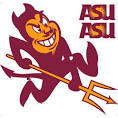 Arizona State University www.asu.eduStep One: Complete an undergraduate admission application. ASU prefers that you apply online.Admission Requirements: See website for complete High School Competency Requirements Step Two: Submit the nonrefundable application fee. The application fee is not a processing fee, as it is required of all students and is nonrefundable under any circumstances. Arizona residents - $50 Non-residents - $65 (See your School Counselor for a fee waiver).Step Three: Have your ACT or SAT scores sent directly to ASU from ACT or College Board. ACT or SAT scores are required for merit scholarship consideration and for ASU course placement. It is also required for some majors and can be helpful in the general admission process.Step Four: Official transcripts must be mailed or sent electronically directly to Admission Services by the records office of the issuing institution. Transcripts delivered by hand will only be accepted if they are sealed in the original high school envelope. ASU does not accept transcripts transmitted by fax. High school transcripts must show GPA and date of graduation. ASU requires an English translation of all foreign-language transcripts.ASU will review your application file once you have submitted all materials.To see if you have any missing items and to view your admission status, sign in at My ASU using your ASURITE ID, which is sent to you after you apply for admission.Important dates for 2014-2015June 15, 2014 – Application for admission is available (go on website and apply online)Nov. 1, 2014 – VIP admission dateComplete your application for admission by this date (including official high school transcripts and application fee) to receive these select benefits: expedited admission and scholarship decisions, priority access to Orientation and housing registration, and exclusive event invites and campus visit offers.Jan. 1, 2015 – Submit your FAFSAStarting Jan. 1 you can file your FAFSA with ASU (school code 001081) to find out what financial aid you might be eligible for. Students may submit the FAFSA to ASU prior to applying and admission to the university; however, only students admitted into ASU degree-seeking programs will be reviewed for and offered financial aid.Feb. 1, 2015 – Priority admission date	Complete your application for admission by this date to ensure you're considered for the maximum scholarship opportunities. Late applicants will be considered for university admission and financial aid, but ASU programs with higher admission standards will give priority consideration to applications submitted by this date.March 1, 2015 – FAFSA priority deadlineFile your FAFSA to ASU by this date to maximize the amount of financial aid you could qualify for. Eligible students who apply by this date have a greater chance of receiving need-based aid. We encourage you to submit your FAFSA even if the priority filing date has passed.May 1, 2015 – Enrollment deposit dateSubmit your enrollment deposit to ASU to become an official Sun Devil and secure your spot in our fall 2015 incoming class. After you submit your enrollment deposit, you can register for your Orientation date and submit your campus housing preferences.****If you need further information and would like to speak directly to your College Admissions Recruiter, please contact: Kristen BagleyEmail: asukristenbagley@asu.edu	Contact Phone: 480-262-7118ASU Scholarships 	www.students.asu.edu/financialaid	ASU offers a number of different scholarships, the largest group of which are the scholarships offered through the New American University Scholarship and Financial Assistance Program.President Barack Obama Scholars Award	     Open to Arizona residents, admitted to ASU for Fall 2015 who are degree-seeking, full-time freshmen (pursuing a first undergraduate degree). Admission to the university does not guarantee eligibility for the program. You must demonstrate a total annual family income is $42,400 or less on the FAFSA. Please visit website for complete details and eligibility. http://students.asu.edu/asu-advantageNew American University Scholarship 
ASU's New American University Scholars are highly accomplished students who match the university's quest for excellence and who would be ideal students to join ASU in meeting challenges that make a difference in the world.Freshman Merit Scholarship Estimator 
Not sure if you’re eligible for a New American University Scholarship? Our Freshman Merit Scholarship Estimator can tell you if you are or not. By entering just a few pieces of information such as your GPA, class rank and ACT/SAT score, you can find out if you qualify, and, if so, for how much.Scholarship Search 
Search for other scholarships at ASU with more specific criteria, and varying deadlines and application requirements.College & Departmental Scholarships
In addition to ASU merit based scholarships, many academic departments and colleges at ASU offer scholarships. 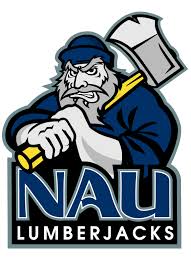 Northern Arizona Universitywww.nau.edu/future-students/Step One: Complete the undergraduate admission application online for the Flagstaff Campus www.nau.edu/apply Rolling admissions; application will open in August and we will accept applications until July 1. Recommendation is to apply as early as possible for best scholarship and housing options.Admission Requirements: Arizona residents will be offered admission with an un-weighted GPA of 3.0 or higher in core classes, and have no deficiencies in the 16 required core classes. Students will be considered for admission if they have a 2.5 un-weighted core GPA or higher, and have no more than one deficiency in any two areas in the 16 college preparatory courses. If students have a combination of a math and lab science deficiency, they are not admissible.Honors College: All student applicants to the Honors Program for Fall 2015 and beyond must submit an on-line Honors Application, a resume or list of activities and accomplishments, AND an Honors Essay of Admission.  More information can be found at www.nau.edu/honorsStep Two: Pay a $25 non-refundable application fee (See your School Counselor for a fee waiver). Step Three: Send your official ACT and/or SAT scores for scholarship consideration.Step Four: Send your official transcripts to the university. If you are applying to the Flagstaff campus: If high school courses and grades were entered on your application please do not send your transcript at this time. NAU will notify you if your transcript is needed.Housing: Freshman students are not required to live on campus, but it is highly recommended. Guaranteed housing to incoming freshman who complete the housing application by May 1st. More information at www.nau.edu/reslifeScholarships: First year freshman are automatically considered for some academic scholarships, once they have been offered admission to NAU and have sent in their official SAT or ACT test scores. Merit Scholarship: $2,500 per year. Renewal Criteria**2.5 cumulative GPA. Dean’s Scholarship: $3,500 per year. Renewal Criteria**2.75 cumulative GPA. President’s Scholarship: $6,000 per year. Renewal Criteria**3.0 cumulative GPA.Additional Renewal Criteria for all merit scholarships**students must be enrolled full time, must complete 30 credit hours each academic year. All merit scholarships are renewable for up to 4 years, if renewal criteria are met. Resident Lumberjack Scholarship: For Arizona Residents only. This scholarship is awarded to students with a minimum 3.5 core high school GPA, who also received NO grade lower than “B” in their college preparatory (core) courses. This scholarship covers tuition only; it does not cover fees or other expenses. Renewal Criteria**3.0 GPA.Financial Aid: For all details go to www.nau.edu/finaid or Phone: (855) 628-6333		NAU’s priority deadline is February 1, 2015 	School Code: 001082SAT and ACT tests must be taken before the end of senior year in order to be used for scholarship consideration.NAU Scholarshipswww.nau.edu/finaid/scholarships/****If you need further information and would like to speak directly to yourCollege Admissions Recruiter, please contact: Molly HarmonEmail: Molly.Harmon@nau.edu	   Contact Phone: 1-888-628-2968 toll free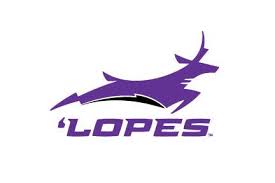 Grand Canyon Universitywww.gcu.eduFull-Time Students Attending the GCU Campus
Applicants interested in attending school full-time at Grand Canyon University's main campus must meet one of the criteria specified below:High School Transcripts - Incoming freshman applicants are required to submit official high school transcripts with a cumulative, unweighted grade point average (GPA) of 3.0 or above.College Entrance Exam - If students cannot meet the GPA requirement, they may still be eligible for admission by meeting the following scores on either college entrance exam:ACT: 19 (GCU reporting code: 0092)SAT: 920 (GCU reporting code: 4331)

ACT or SAT scores may be used for academic merit award consideration.Step One: Complete the FREE GCU online applicationStep Two: If attending the GCU main campus, consider having your ACT or SAT scores sent directly to GCU. ACT or SAT scores may be used for academic merit award consideration. 
GCU's college testing codes are: (ACT: 009200) (SAT: 4331)Step Three: Send your Official transcripts to the university.  Transcripts may be mailed or faxed directly to the university or carried by hand by the applicant.GCU Scholarships are awarded based on one or more of the following criteria: Academic meritFinancial needPersonal backgroundSome scholarships have specific requirements or conditions that must be met and many are renewable each year.Once your application has been submitted, an admissions representative will contact you directly to discuss your next steps.****If you need further information and would like to speak directly to your College Admissions Recruiter, please contact:  Karina Felix	Email:  karina.felix@gcu.edu      Contact Phone:   520-404-1681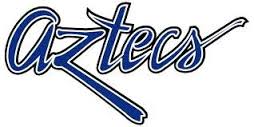 Pima Community College www.pima.eduStep One: Apply for admission. Apply online or request a printed application at any campus. Apply for financial aid. ALL students should apply for financial aid. Step Two: Take reading, writing and math assessments at any campus student services center. Assessments are an important step in your course selection and placement. See website for sample questions. Bring a photo ID and allow two to three hours to complete the assessments.Step Three: Get ready and Register. Participate in an orientation and register for classes online or in person.Step Four: Pay for Classes.Step Five: Get a PCC Student ID Card and get textbooks.****If you need further information and would like to speak directly to your College Student Recruiter, please contact: Cindy Gomez 	Email:  cindy.gomez@pima.edu  Contact Phone: 520-206-5045PCC ScholarshipsPCC helps you achieve your dreams through scholarships and grants. Unlike loans, scholarships or grants never have to be paid back. Performance-based scholarships not only assist with your financial needs, they are a reward for your hard work and distinguish you as an outstanding student. Here are some of your grant and scholarship options:***STEP ONE: Fill out the STARS On-Line scholarship application***www.pima.starsscholarshipsonline.comPCC Foundation ScholarshipsMany scholarships are available through the PCC Foundation. Some are general scholarships, while others are based on program of study or merit. Although due dates for individual scholarships vary, applications for the majority of the scholarships are available in the spring of each year.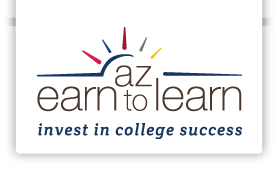 www.AZEarntoLearn.orgEarn $4,000 for Tuition and College Related Expenses!Qualified students who save each month toward college tuition can receive an 8 to 1 savings matchSave $500		+	Get $4,000	=	$4,500For tuition & college related expensesHigh School students in Arizona planning to attend U of A, ASU or NAU, may qualify to this exciting program. This scholarship program is a savings strategy and multi-faceted financial education program designed to provide low to moderate income students with the opportunity, incentive, and institutional support necessary to save for post-secondary education.Benefits of the program extend beyond the match money. Participants will also:Receive one-on-one financial coachingReceive assistance in creating a personalized budgetGain valuable financial skills through personal finance workshopsParticipate in college readiness training and assistance Partner UniversitiesThe AZ Earn to Learn program is funded through the collaboration of the three four-year education institutions in Arizona; Arizona State University, Northern Arizona University and University of Arizona and the federal Assets for Independence program (AFI, a division of the U.S. Department of Health and Human Services). Both the universities and AFI matched dollar for dollar significant funding for the program via grants to the respective universities. Throughout the stages of the AZ Earn to Learn program you are consistently guided to review each partner university’s requirements and condition. **Visit the website to see if you qualify, register for an orientation and for additional program details!HELPFUL RESOURCESRegional College Access Center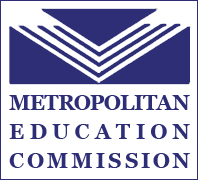 www.metedu.org/rcacThe RCAC is an information and referral agency for all Tucson and Pima County residents who are interested in pursuing a higher education. We help students, parents, adults, and educators interested in getting more information about local and national college and career preparation activities and internet resources.RCAC ServicesFinancial AidScholarshipsAdmission requirements and processesAcademic preparation and planning tools College transition and support programsCollege and career searchesCollege and career community eventsCollege and career exploration activitiesHow to contact RCAC:930 E. Broadway Blvd, Tucson, Arizona Phone number: 520-670-0055 Open Monday through Friday, 8am - 4:30pm        Evening and Saturday appointments are available by calling phone number below	About AZTransfer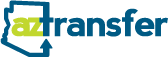 AZTransfer is a collaboration of Arizona’s public and tribal community colleges and three state universities to help students plan a seamless transfer from community college to UA, ASU and NAU without losing credits.Course Equivalency Guide: Look up your community college courses to learn how they transfer to UA, ASU and NAU.Transfer Options: You have many choices when it comes to university transfer. Find the path that’s right for you.Step by Step Transfer: Use our checklists to plan your transfer to UA, ASU or NAU.See website for more community colleges that participate and for more details.www.aztransfer.com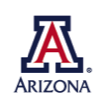 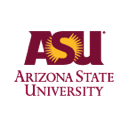 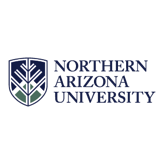 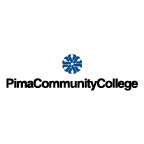 MILITARY INFORMATIONMilitary service is a wonderful option for career preparation. The various branches of the armed services compete with industry, colleges, trade and technical schools for recruits.Young people are attracted to the military for various reasons including: TravelThe need for employmentA sense of civic duty and service for our countryOccupational trainingEducational opportunities- some full-time educational programs that include full pay, allowances, tuition and/or related fees.  The Armed forces consists of 4 major branches:Army-Navy-Air Force-MarinesThere is also the Coast Guard and the Air National Guard/Reserve.Each branch of the military has its own mission and character, its own incentives, bonuses and recruitment strategy. All service branches require:High school graduation or GED with college creditsAptitude testsPhysical exams/drug screening/criminal background checkThe need for recruits in the area in which the enlistee has appliedASVAB (Armed Services Vocational Aptitude Battery) testMost Active-Duty programs range from 3 to 6 years.  Enlistments are typically 3 to 4 year commitments. People who join the reserves are on active duty through basic training and job training. If you are 17 years old, you can be eligible for the military reserves.The number one purpose of the military is to defend the United States of America but one of the benefits of the military is the vocational training program. Armed Services enlistees train in the mechanical and technical areas. Apprenticeship accreditation can cross over to the civilian world of work. The ROTC offers scholarships for students in college to take specified courses. The 4-year program leads to an entry-level commission and bachelor’s degree. ROTC scholarships pay tuition, required fees, textbooks and provide an allowance for each month a student is enrolled academically.**If you are interested in joining the military, please speak to a recruiter. Check out the Calendar in the Counseling Office to see dates the recruiters are on campus.  **ASVAB exam will be November 13, 2014 (Sign up with Ms. Hood in the Counseling Office beginning mid-October)	If you are under the age of 18, you will need parent permissionto take the ASVAB. (See Ms. Hood for permission slip)41st Annual Tucson College NightTuesday, September 30, 2014	6:30 to 8:30 PM	Tucson Convention CenterAdmission & Parking are FREE!Over 200 colleges will be represented.Additional information available at www.tusd1.org/collegenightSponsored by TUSD	TUSD Guidance & Counseling Dept. 520-225-6211			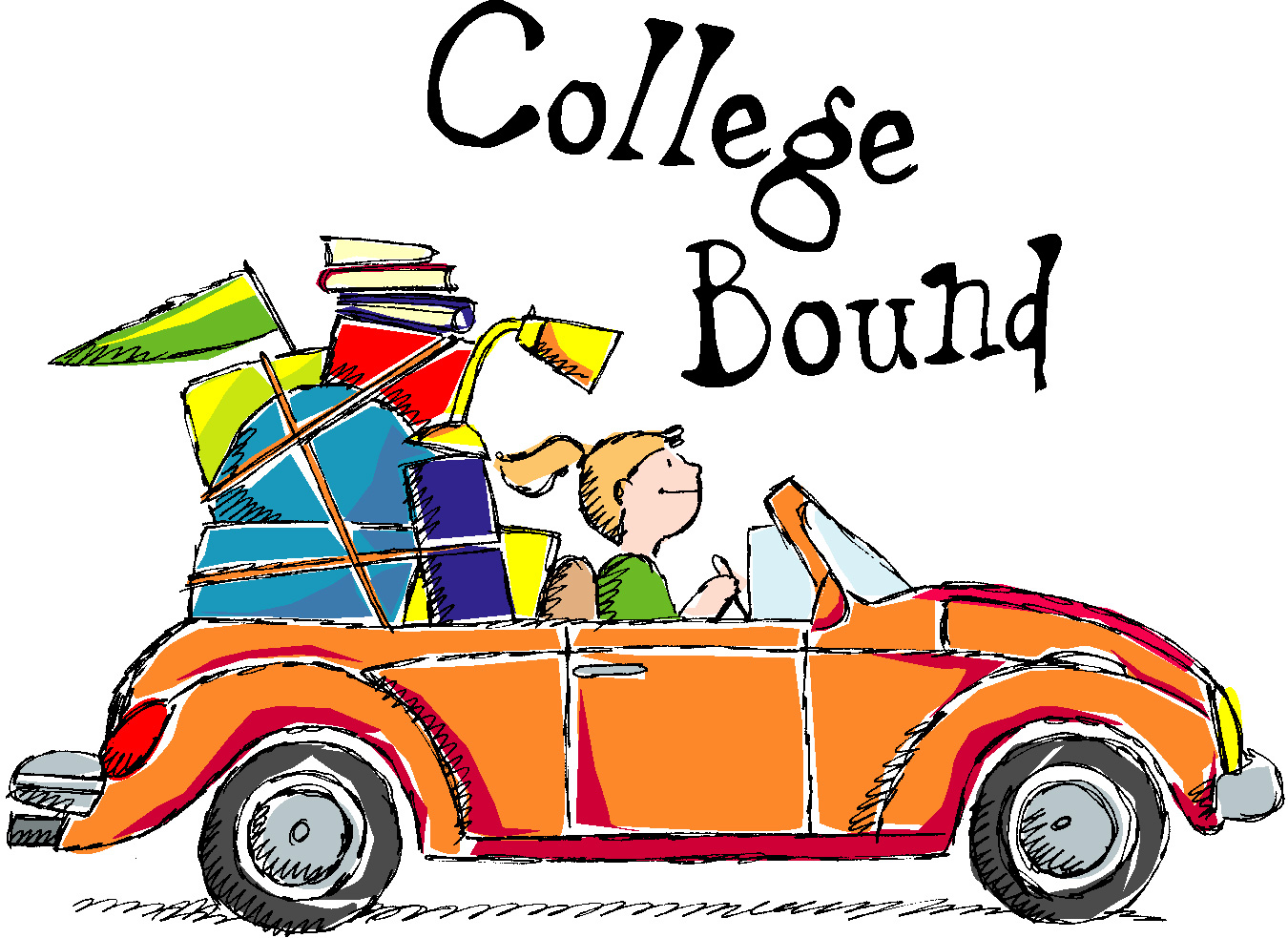 Test DateRegistration DeadlineLate Registration DeadlineOctober 11, 2014September 12, 2014September 30, 2014November 8, 2014October 9, 2014October 28, 2014December 6, 2014November 6, 2014November 24, 2014January 24, 2014December 29, 2014January 13, 2015March 14, 2015February 13, 2015March 3, 2015May 2, 2015April 6, 2015April 21, 2015June 6, 2015May 8, 2015May 27, 2015TestFeeSAT$52.50SAT Subject Tests™Test DateRegistration DeadlineLate Registration DeadlineSeptember 13, 2014August 8, 2014August 9-22, 2014October 25, 2014September 19, 2014September 20-October 3, 2014December 13, 2014November 7, 2014November 8-21, 2014February 7, 2015January 9, 2015January 10-16, 2015April 18, 2015March 13, 2015March 14-27, 2015June 13, 2015May 8, 2015May 9-22, 2015SATvs.ACTreasoning testType of Testcontent-based testCritical Reading: 2, 25-min sections and 1, 20-min section; Math: 2, 25-min sections and 1, 20-min section; Writing: 1, 25-min essay, 1, 25-min section, and 1, 10-min sectionTest FormatEnglish: 1, 45-min section; Math: 1, 60-min section; Reading: 1, 35-min section; Science: 1, 35-min section; Writing: 1, 30-min essay (optional)reading, vocabulary, grammar & usage, writing, and mathContent Coveredgrammar & usage, math, reading, science reasoning, and writing (optional)tricky, questions can be phrased in ways that make them difficult to decipherTest Stylestraightforward, questions may be long but are usually less difficult to decipherMath, Critical Reading, and Writing scores will each range between a 200-800; total SAT score ranges between 600-2400ScoringEnglish, Math, Reading, and Science scores will each range between 1-36.  Composite ACT score is the average of your scores on the four sections; ranges between 1-36yes – you lose ¼ of a point for incorrect answers (except on the grid-in math questions)Penalty for Wrong Answers?no – you do not lose points for incorrect answersyes – you can choose which set(s) of SAT scores to submit to collegesScore Choice?yes – you can choose which set(s) of ACT scores to submit to collegesquestions increase in difficulty level as you move through that question type in a section (except reading passage questions, which progress chronologically through the passage)Difficulty Levelsdifficulty level of the questions is randomarithmetic, data analysis, algebra I and II, functions, geometry; formulas are provided in the test bookletMath Levelsarithmetic, algebra I and II, functions, geometry, trigonometry; no formulas are providedwith private schools and schools on the east and west coasts; however, every four-year college in the US accepts SAT scoresTends to be more popular?with public schools and schools in the Midwest and south; however, every four-year college in the US accepts ACT scoresseven times per year: January, March or April, May, June, October, November, DecemberOffered when?six times per year: February, April, June, September, October, December (note that some states offer the ACT as part of their state testing requirements; these tests are not administered on the national test dates)typically about four weeks before the test dateRegistration deadline?typically about five to six weeks before the test dateArizona Excellence AwardUA academic tuition award for incoming non-Arizona Residents. National Scholars AwardUA academic tuition award for both incoming non-Arizona and Arizona Resident National Scholar Finalists. Regents High Honors Endorsement Award (AIMS)UA academic tuition award for incoming Arizona residents. Wildcat Excellence AwardUA academic tuition award for incoming Arizona residents. 
Arizona State
University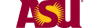 
Northern Arizona University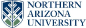 
University of
Arizona
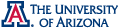 